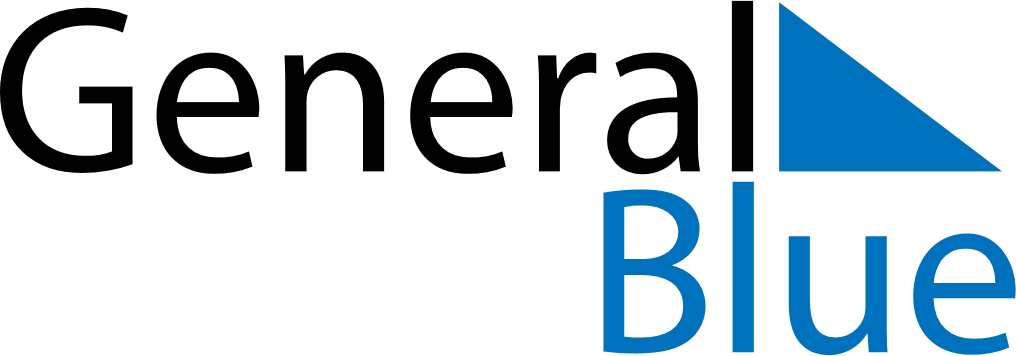 July 2028July 2028July 2028July 2028BotswanaBotswanaBotswanaMondayTuesdayWednesdayThursdayFridaySaturdaySaturdaySunday112Sir Seretse Khama DaySir Seretse Khama Day3456788910111213141515161718192021222223President’s DayPresident’s Day Holiday242526272829293031